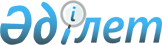 О признании утратившими силу некоторых решений Зеленовского районного маслихатаРешение Зеленовского районного маслихата Западно-Казахстанской области от 14 марта 2017 года № 8-7. Зарегистрировано Департаментом юстиции Западно-Казахстанской области 4 апреля 2017 года № 4753      В соответствии с Законами Республики Казахстан от 23 января 2001 года "О местном государственном управлении и самоуправлении в Республике Казахстан", от 6 апреля 2016 года "О правовых актах" районный маслихат РЕШИЛ:

      1. Признать утратившими силу некоторые решения Зеленовского районного маслихата согласно приложению к настоящему решению.

      2. Руководителю аппарата районного маслихата обеспечить государственную регистрацию данного решения в органах юстиции, его официальное опубликование в Эталонном контрольном банке нормативных правовых актов Республики Казахстан.

      3. Настоящее решение вводится в действие со дня первого официального опубликования.

 Перечень утративших силу некоторых решений
Зеленовского районного маслихата      1. Решение Зеленовского районного маслихата "О районном бюджете на 2016-2018 годы" от 30 декабря 2015 года № 39 -2 (зарегистрированное в Реестре государственной регистрации нормативных правовых актов № 4219, опубликованное 15 января 2016 года в газете "Ауыл тынысы");

      2. Решение Зеленовского районного маслихата "О внесении изменений в решение Зеленовского районного маслихата от 30 декабря 2015 года № 39 -2 "О районном бюджете на 2016-2018 годы" от 5 февраля 2016 года № 41-1 (зарегистрированное в Реестре государственной регистрации нормативных правовых актов № 4263, опубликованное 25 февраля 2016 года в информационно-правовой системе "Әділет");

      3. Решение Зеленовского районного маслихата "О внесении изменений и дополнений в решение Зеленовского районного маслихата от 30 декабря 2015 года № 39-2 "О районном бюджете на 2016- 2018 годы" от 21 апреля 2016 года № 2-1 (зарегистрированное в Реестре государственной регистрации нормативных правовых актов № 4379, опубликованное 16 мая 2016 года в информационно-правовой системе "Әділет");

      4. Решение Зеленовского районного маслихата "О внесении изменений в решение Зеленовского районного маслихата от 30 декабря 2015 года № 39-2 "О районном бюджете на 2016 – 2018 годы" от 17 мая 2016 года № 3-2 (зарегистрированное в Реестре государственной регистрации нормативных правовых актов № 4423, опубликованное 27 мая 2016 года в информационно-правовой системе "Әділет");

      5. Решение Зеленовского районного маслихата "О внесении изменений и дополнений в решение Зеленовского районного маслихата от 30 декабря 2015 года № 39 - 2 "О районном бюджете на 2016-2018 годы" от 10 августа 2016 года № 4-2 (зарегистрированное в Реестре государственной регистрации нормативных правовых актов № 4521, опубликованное 24 августа 2016 года в газете "Сатып Алу Ақпарат");

      6. Решение Зеленовского районного маслихата "О внесении изменений и дополнений в решение Зеленовского районного маслихата от 30 декабря 2015 года № 39 - 2 "О районном бюджете на 2016-2018 годы" от 28 сентября 2016 года № 5-1 (зарегистрированное в Реестре государственной регистрации нормативных правовых актов № 4563, опубликованное 14 октября 2016 года в информационно-правовой системе "Әділет");

      7. Решение Зеленовского районного маслихата "О внесении изменений и дополнений в решение Зеленовского районного маслихата от 30 декабря 2015 года № 39 - 2 "О районном бюджете на 2016-2018 годы" от 5 декабря 2016 года № 6-1 (зарегистрированное в Реестре государственной регистрации нормативных правовых актов № 4621, опубликованное 22 декабря 2016 года в информационно-правовой системе "Әділет").


					© 2012. РГП на ПХВ «Институт законодательства и правовой информации Республики Казахстан» Министерства юстиции Республики Казахстан
				
      Председатель сессии

Андрейщев А.

      Секретарь районного маслихата

Исмагулов Р.
Приложение
к решению Зеленовского
районного маслихата
от 14 марта 2017 года № 8-7